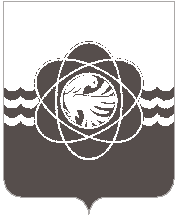 33 сессии четвёртого созываот 22.11.2016 № 257О принятии в муниципальнуюсобственность объектадвижимого имуществаРассмотрев обращение Администрации муниципального образования  «город Десногорск» Смоленской области от 01.11.2016 №3290,  в соответствии со ст.26 Устава муниципального образования «город Десногорск» Смоленской области, п.2.3 Положения о порядке владения, пользования и распоряжения муниципальным имуществом муниципального образования «город Десногорск» Смоленской области, утвержденного решением Десногорского городского Совета от 24.04.2012 №620 (ред. от 29.02.2016 №181), учитывая рекомендации постоянной депутатской комиссии планово-бюджетной, по налогам, финансам и инвестиционной деятельности, Десногорский городской Совет                                                   Р Е Ш И Л:Принять от Областного государственного бюджетного автотранспортного учреждения Администрации Смоленской области объект движимого имущества: – Автомобиль легковой VOLKSWAGEN PASSAT, паспорт транспортного средства 40 МО 032016, идентификационный номер (VIN) ХW8ZZZ3CZ8G000118, год изготовления ТС 2008, модель, № двигателя BVY 135770, шасси (рама) № отсутствует, кузов (кабина, прицеп)  № ХW8ZZZ3CZ8G000118, цвет кузова (кабины, прицепа) черный, инвентарный номер 1101050124, балансовая стоимость 965 989 рублей.Настоящее решение вступает в силу с момента опубликования в газете «Десна».                       Приложение                                                                                                              к решению Десногорского                                                                                                              городского Совета                                                                                           от 22.11.2016 № 257Объект движимого имущества,  подлежащий принятию в  муниципальную  собственность  муниципального образования «город Десногорск» Смоленской области от Областного государственного бюджетного автотранспортного учреждения Администрации Смоленской областиИ.о. Председателя Десногорского городского Совета                                                          С.А.ГайдайчукГлава муниципального образования «город Десногорск» Смоленской области                                      В.В.Седунков Наименование объектаИнвентар-ный номерКол-во (ед.)Балансовая стоимость передаваемого объекта (руб.)Автомобиль легковой VOLKSWAGEN PASSAT, паспорт транспортного средства 40 МО 032016, идентификационный номер(VIN) ХW8ZZZ3CZ8G000118, год изготовления ТС 2008,модель, № двигателя BVY 135770,шасси (рама) № отсутствует, кузов (кабина, прицеп) №ХW8ZZZ3CZ8G000118, цвет кузова (кабины, прицепа) черный.11010501241965 989,00